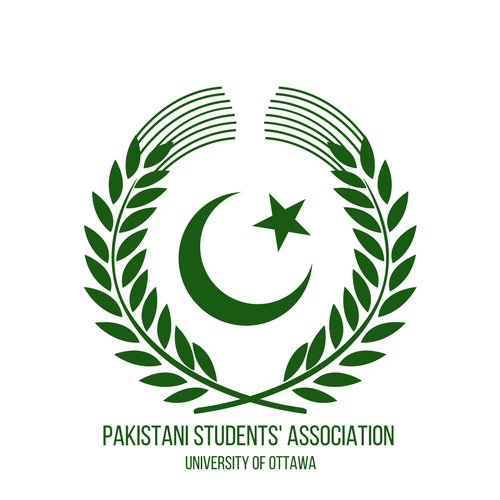 **Please Attach Your Resume with this Application**Roles & ResponsibilitiesList of functions and associated duties:PresidentAct as a spokesperson for the clubBe responsible for the organization, administration and continuity of the clubRedistribute Executive duties from one Executive member to anotherPrepare an agenda for and chair every meeting hosted by the clubShare signing authority over club funds with the TreasurerVice PresidentAdopt the duties of the President, in accordance with the wishes of the President, until the President returns to his/her duties or the position is deemed vacantOrganize all events with the aid of all other executive membersOversee the events and assure completion of assigned tasksGeneral SecretaryAttend and keep minutes for all club meetingsInform all members of club meetings and events (via Email/Social Media)Keep an up-to-date database of all membersKeep executives up-to-date with upcoming tasksPerform all duties assigned by the club ExecutiveTreasurerDeposit all club funds in the name of the club accountsMake reports on club accounts at every meetingShare signing authority over club funds with the PresidentPrepare expense sheets and budgets before and after eventsResponsible for applying/researching funding bursaries etcPerform all duties assigned by the club ExecutivePublic Relations OfficerPublicize all club meetings and events to University of Ottawa studentsMaintain contact with outside organizationsContact outside organizations before eventsPublish newsletters, brochures and other promotional materials for the club for the purpose of distribution among University of Ottawa students and club membersMaintain and administer email listsPerform all duties assigned by the club ExecutiveEvents CoordinatorBe responsible for the execution of eventsBe responsible for looking and confirmation for the venue for events and meetingsPerform all duties assigned by the club ExecutiveMedia ChairpersonManaging all social media platformsCreating and evaluating social media strategiesMonitoring, responding to, and communicating with the online communityDeveloping new methods to engage students on social platformsPerform all duties assigned by the club ExecutiveGraduate RepresentativeKeep in regular contact with all graduate, doctoral, and postdoctoral members regarding club meetings and eventsMaintain lists of current Pakistani International Students’Perform all duties assigned by the club ExecutiveFirst Year RepresentativeKeep in regular contact with all first year members regarding Club meetings and eventPerform all duties assigned by the Club ExecutiveSecond Year RepresentativeKeep in regular contact with all second year members regarding Club meetings and eventPerform all duties assigned by the Club ExecutiveExecutive Officer Acts accordingly under supervision from the President/Vice-President and is responsible to assure tasks that are taken up are distributed equally and completed by deadline by all executive member Reviewing and finalizing all financial documents set out by the treasurer and drives change within the organizationGuides and mentors any executive to assure their job is done accordinglyHelps the presidents set the direction and agenda for the organizationOrganize all events with the aid of all other Executive membersEligibilityInterested individuals must submit an application and resume for the position which the applicant is applying for by the given deadline.According to our constitution Section IV, Article 3:Candidates running for Presidency must have been members of the PSA for at least one year.All members of the Executive Body have to be PSA members in good standing according to uOttawa policies.According to our constitution Section IV, Article 6:To facilitate the workings of the Executive, it shall be expected that all nominees possess at least a rudimentary ability to speak, comprehend and read Urdu.Applications MUST be submitted by April 24th 11:59 PM. The selection process will be held in April. Send in your applications to psa.ottawau@gmail.com. The selection process will be conducted by the CEO (Chief Election Officer). For details on roles and responsibilities and position eligibility please check above.Pakistan Students’ Association Membership ApplicationPakistan Students’ Association Membership ApplicationPakistan Students’ Association Membership ApplicationPakistan Students’ Association Membership ApplicationApplicant InformationApplicant InformationApplicant InformationApplicant InformationLast Name:Last Name:First Name: First Name: Date of birth:Phone: Phone: Student Number:Year of Study:Program: Program: Year of Graduation: Position of ApplicationPosition of ApplicationPosition of ApplicationPosition of ApplicationPosition of Interest: Why do you want to be a part of the PSA?Why do you want to be a part of the PSA?How will you benefit the executive team?What events or suggestions do you have in mind for the upcoming year?How did you come to learn about the PSA?